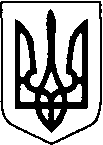 ГОРОХІВСЬКА МІСЬКА РАДА  ОЗЕРЦІВСЬКИЙ ЛІЦЕЙ ГОРОХІВСЬКОЇ МІСЬКОЇ РАДИ ЛУЦЬКОГО  РАЙОНУ ВОЛИНСЬКОЇ ОБЛАСТІНАКАЗ  31.08.2023р.                                                                  с. Озерці                                                            №77  Про режим роботи ліцею  у 2023-2024 навчальному  році          З метою злагодженої роботи установи та організації освітнього процесу, листів МОН 1/6990-23 від 17.05.2023 «Про підготовку закладів освіти до нового навчального року та проходження осінньо-зимового періоду 2023/2024н.р.»,  №1/12186-23 від 16.08.2023 «Про організацію 2023/2024 навчального року в закладах загальної середньої освіти» та  створення належних умов для проведення освітнього процесу в 2023-2024 навчальному році, безпечних умов перебування у закладі учнів і працівниківНАКАЗУЮ:1.Затвердити режим роботи ліцею:1.1.Структура навчального року:   І семестр: 01.09.2023–29.12.2023   ІІ семестр: .15.01.2024 – 31.05.2024   Для здобувачів освіти передбачені канікули:   осінні 23.10.2023-29.10.2023; зимові 30.12.2023-14.01.2024; весняні  25.03.2024-31.03.2024  1.2.Форма навчання: інституційна (очна денна), дистанційна. Формат навчання – змішаний (очне з  з елементами дистанційного навчання з використанням онлайн-інструменті для здобувачів освіти 5-11класів),  (додаток 1).  1.3.Встановити 5-денний робочий тиждень.  1.4. Всіх учнів атестувати за двома семестрами.1.5. Внесення змін до класних журналів, а саме: зарахування та вибуття учнів вносить лише класний керівник за вказівкою директора. Виправлення оцінок у класному журналі дозволяється за заявою вчителя та з дозволу директора.1.6. Позакласні заходи проводяться за планом, затвердженим директором. Проведення всіх позакласних заходів дозволяється лише до 17.00.1.7. Ведення щоденників вважати обов’язковим для кожного учня, починаючи з 2 класу.1.8. Покласти відповідальність на вчителів, класних керівників за збереження життя та здоров’я учнів під час їх перебування в приміщеннях школи, на її території під час прогулянок, екскурсій, при проведенні позакласних заходів тощо.1.9.Часовий режим школи:-школа працює щоденно, крім неділі та святкових днів з 8.00 до 17.00 год;- гуртки розпочинати згідно графіку, затвердженого директором.  1.10.Затвердити розклад, тривалість уроків та  дзвінків (додаток 2). 1.11.Режим роботи педагогічного та обслуговуючого персоналу:-встановити час початку і час закінчення робочого дня для нижче названих категорій працівників школи: чергових адміністраторів школи – 8.00-16.00, адміністраторів – 8.30-16.30; для педагогічних працівників за 15 хв. до уроку-після закінчення уроків згідно розкладу;для чергових учителів за 30хв. до початку уроків і 20хв.після закінчення останнього уроку;· для бібліотекаря (0,5ст.) – 20 год., педагога-організатора (0,5ст.) – 20 год., заступника з виховної роботи (0,5ст.) – 20год., практичного психолога (0,25ст.) – 10год. (згідно графіка, додаток 3).для прибиральників приміщень – з 7.30 до 17.00 год ( згідно окремого графіка, встановити почергову обідню перерву з 12.00 до 15.00); кухаря – 8.00 -16.00;робітника з обслуговування приміщення,  завгоспа з 8.00 – 16.00 ( обід з 13.00 – 14.00); двірника – 7.00-11.00; -вважати основною вимогою до всіх працівників школи розпочинати та закінчувати робочий день із ознайомлення з оголошеннями, розміщеними на загальношкільному стенді; 1.12.Режим чергування по школі:-класні керівники та учителі чергують під час перерв на І і ІІ поверхах школи, в їдальні, на сходових клітках, подвір’ї і забезпечують дисципліну учнів; несуть відповідальність: за поведінку дітей з 8.15 –на усіх перервах і до закінчення роботи школи за збереження життя і здоров’я дітей, за збереження шкільного майна, за дотримання санітарних вимог у день чергування;-визначити пости учнів чергового класу по школі: 1 поверх – біля вхідних  дверей, фойє, їдальня, гардероб; 2 поверх – рекреації, фойє, східці між поверхами; на подвір’ї школи;-обов’язком чергового класу є забезпечення дисципліни учнів, санітарний стан приміщень,  збереження шкільного майна;-всі чергові учні, вчителі та черговий адміністратор зобов’язані мати бейджики з зазначенням функціональних обов’язків «черговий учень», а для вчителів та чергового адміністратора з зазначенням прізвища, ім’я та по батькові;-передача чергування одним класом іншому проводиться на шкільній лінійці. 1.13.Режим провітрювання та вологого прибирання:  -встановити, що обов’язкове щоденне вологе прибирання класних приміщень ( на 2-ій великій   перерві) здійснюється силами обслуговуючого персоналу школи.-передбачити місце для зберігання прибирального інвентарю, спецодягу та мила. -прибирання класів, майстерень, навчальних кабінетів проводиться після закінчення останнього уроку, спортивного залу – після кожного уроку і після закінчення уроків;-для очищення взуття від бруду перед входом у школу встановити скребачки, решітки, які необхідно протягом дня декілька разів очищати;-до спортивного залу допускаються учні тільки в спортивному одязі та взутті-туалетні приміщення прибирати після кожної перерви з використанням дезинфікуючих речовин. Дезинфікуючі засоби, у тому числі розчини, зберігати без доступу світла, у недоступних для дітей місцях. 1.14.Порядок обліку та контролю за відвідуванням учнів школи:-облік відсутніх учнів школи з зазначенням причини пропусків здійснюється черговим учителем під час першого та другого уроків і заноситься до книги обліку відвідування;-класний керівник до закінчення уроків в своєму класі звіряє запис у книзі відвідування, класному журналі;-черговий адміністратор здійснює щоденний аналіз інформації про відвідування учнями ліцею, а в разі потреби приймає оперативні заходи;-книга обліку відвідування зберігається в учительській у заступника директора з навчально-виховної роботи.1.15.Затвердити графік чергування учителів (додаток 4).2.Зобов’язати всіх працівників закладу неухильно дотримуватись вимог режиму.3.Зобов’язати учителів, які проводять останні уроки, супроводжувати учнів до гардеробу та забезпечувати порядок під час виходу учнів з приміщення й подвір’я.4.Класним керівникам закріпити за кожним учнем постійне робоче місце.  План-схему закріплення робочих місць за учнями зберігати в класному журналі.5.За збереження навчального кабінету та обладнання покласти повну відповідальність ( в тому числі і матеріальну) на вчителя, який працює в цьому приміщенні.6.Категорично забороняється:  -відпускати учнів з уроків, в тому числі на різні заходи (репетиції, змагання) без дозволу  адміністрації школи; -паління вчителів та учнів у школі; -допуск сторонніх осіб на уроки без дозволу адміністрації; -проведення будь-яких торговельних операцій у приміщенні школи.-проводити заміну уроків за домовленістю між учителями без дозволу адміністрації школи.7.Проведення екскурсій, походів з дітьми дозволяється тільки після видання на це наказу  директора. 8. Доступ будь-кого (крім господарських служб) до підвальних, над дахових та службових приміщень категорично заборонено. 9.У разі виникнення надзвичайних ситуацій всім працівникам діяти у відповідності до плану дій під час надзвичайних ситуацій.10. Прибирання кабінетів, закріплених ділянок території школи та приміщень проводити щоденно. Генеральне прибирання проводити в останню п'ятницю кожного місяця.11.Контроль за виконанням даного наказу залишаю за собою.  Директор школи                        Руслана      ДЯДЮК            З наказом ознайомлено:                      З.М.Кальчевська                                                                     Т.В.Русь                                                             В.П.Стопачинський                       М..Р.Крупнік                                                    А.В.Ліхогуб                       В.В.Кравчук                                                     І.В.Літвін                       І.А.Яцюра                                                         М.О.Майко                       О.П.Пальчук                                                     І.О.Зажіцька                       Т.М.Феоктистова                                             О.В.Пузиревська                       Є.І.Баранось                                                      І.В.Гладун                       Ж.М.Войтович	В.В.Калинюшко                       З.В.Попович                                                      О.І.Майко                    І.Ю.Фліс                                                     В.О.Кравчук                    А.О.Майко	М.А.Калинюшко	Н.П.Буснюк                                                                                                                                Додаток 1.                 Змішаний формат навчання Учні 1-4 класів навчаються очно постійно.Перший та третій тиждень місяця очно навчаються учні 5-7 класів.У перший та третій тиждень всього навчається  66 учнів.У разі повітряної тривоги в укритті ліцею перебуватиме  46   учнів 1-4 та 7 класів.Учні 5,6   кл. (20 учнів) прямують в укриття дошкільного закладу.Другий та  четвертий тиждень місяця учні 5-7класів навчаються дистанційно.Другий та  четвертий тиждень місяця очно навчаються учні 8-11 класів.У  другий та  четвертий тиждень всього навчається  71 учень.  У разі повітряної тривоги в укритті ліцею перебуватиме  49  учнів  1-4 та 9  кл.Учні 8,10,11  кл. (20 учнів, один перебуває за кордоном) прямують в укриття дошкільного закладу.Перший та третій тиждень місяця учні 8-11 класів  навчаються дистанційно.                                                                                                                                     Додаток 2.Тривалість  уроків: 1 клас – 35хв., 2-4 клас – 40 хвилин, 5-11 клас – 45 хв. за очною формою навчання                Розклад дзвінків і тривалість перерв для 1 класу.           Розклад дзвінків і тривалість перерв для 2-4 класів.           Розклад дзвінків і тривалість перерв для 5-11 класів.                                                                                                       ЗАТВЕРДЖЕНО                                                                                                                            Директор                           Руслана  ДЯДЮК                                                                                Наказ №77   31.08.2023р.РОЗКЛАД   УРОКІВ     ОЗЕРЦІВСЬКОГО ЛІЦЕЮ    ГОРОХІВСЬКОЇ МІСЬКОЇ РАДИ ЛУЦЬКОГО РАЙОНУ ВОЛИНСЬКОЇ ОБЛАСТІ    на 2023-2024 н.р.                                                                                                                                            Додаток 3.                                                                         ЗАТВЕРДЖЕНО                                                       Директор          Руслана   ДЯДЮК	Наказ №77  31.08.2023 р.	                                ГРАФІК                                                    роботи бібліотеки Озерцівського ліцею                                                                                ЗАТВЕРДЖЕНО                                                                                                                             Директор                           Руслана  ДЯДЮК                                                                                Наказ №77   31.08.2023р.ГРАФІК РОБОТИЗАСТУПНИКА ДИРЕКТОРА З ВИХОВНОЇ РОБОТИОЗЕРЦІВСЬКОГО ЛІЦЕЮ 2023/2024 н.р.                                                                                ЗАТВЕРДЖЕНО                                                                                                                            Директор                           Руслана  ДЯДЮК                                                                                Наказ №77   31.08.2023р.ГРАФІК РОБОТИПЕДАГОГА-ОРГАНІЗАТОРАЯцюри І.А.                                                                                 ЗАТВЕРДЖЕНО                                                                                                                            Директор                           Руслана  ДЯДЮК                                                                                Наказ №77   31.08.2023р.ГРАФІК РОБОТИПРАКТИЧНОГО ПСИХОЛОГАОЗЕРЦІВСЬКОГО ЛІЦЕЮ 2023/2024 н.р.                                                                                                                                          Додаток 4                                                                                                          ЗАТВЕРДЖЕНО:	Директор     Руслана ДЯДЮК    	                                                                                                          Наказ №77 31.08.2023 р.Графік  чергування  вчителівОзерцівського ліцеюна    2023-2024 н. р.Кількість уроківТривалість уроківТривалість перерв18.45-9.209.20-9.3529.35-10.1010.10-10.40310.40-11.1511.15-11.30411.30-12.0512.05-12.20512.20-12.55Кількість уроківТривалість уроківТривалість перерв18.45-9.259.25-9.3529.35-10.1510.15-10.35310.35-11.1511.15-11.35411.35-12.1512.15-12.25512.25-13.05Кількість уроківТривалість уроківТривалість перерв18.45-9.309.30-9.4029.40-10.2510.25-10.45310.45-11.3011.30-11.50411.50-12.3512.35-12.45512.45-13.3013.30-13.40613.40-14.2514.25-14.30714.30-15.151 клас2 клас3клас4 клас5 клас6 клас7 клас8 клас9 клас10 клас11 класПонеділок1234567ЯДСУкр.моваАнгл.моваМатемат.Фізкульт.ЯДСУкр.моваМатемат.Англ.моваЯДСЯДСМатемат.Укр.моваАнгл.моваФізкульт.ЯДСАнгл.моваМатемат.Укр.моваФізкульт.ІнформатУкр.моваАнгл.моваФізкульт.Математ.Іст.Укр.Укр.літ.Укр.моваГеографіяМатемат.Пізн.пр.Зар.літ.Технолог.Іст.У0,5Іст.Укр.Укр.моваУкр.літ.ФізикаХіміяФізкульт.ГеографіяЗар.літ.АлгебраФізикаХіміяУкр.літ.Англ.моваТруд.навч.ФізикаХіміяІст.Укр.Укр.літ.Англ.моваІнформ.Фізкульт.Хім/ГеогрІст.Укр.Зар.літ.Фізкульт.Інформат.Укр.моваІнф/Іст.УАнгл.моваФізикаХіміяГеометріяУкр.моваГеографіяІнф.0,5Вівторок1234567ЯДСЯДСУкр.моваМатемат.Фізкульт.ЯДСМатемат.Укр.моваЯДСФізкульт.ЯДСАнгл.моваМатемат.Укр.моваОбр.мист.ЯДСМатемат.Укр.моваЯДСФізкульт.Пізн.прир.Англ.моваУкр.моваЗар.літ.Математ.Осн.хр.ет.Іст.Укр.Здор.безп.Англ.моваМатемат.Англ/ІнфЕтикаОсн.здор.Зар.літ.Англ.моваГеометріяВсесв.іст.Інформ.Труд.навч.АлгебраГеометріяІст.Укр.Інформ.Англ.моваМистец.Іст.У.0,5Зар.літ.АлгебраМистец.Англ.моваГеометріяУкр.літ.Інформ.Англ.моваБіологіяГеометріяУкр.моваУкр.літ.ФізикаЗах.Укр.Укр.моваУкр.літ.АлгебраІст.Укр.БіологіяЗах.Укр.Іст.У0,5Середа1234567ЯДСАнгл.моваЯДСУкр.моваОсн.хр.ет.ЯДСУкр.моваМатемат.Англ.моваОсн.хр.ет.ЯДСМатемат.Укр.моваЯДСІнформ.ЯДСМатемат. Інформ.Англ.моваУкр.моваІстор.Укр.Математ.Фізкульт.Муз.мист.Укр.моваІнф.0,5Математ.Укр.моваУкр.літ.ГеографіяФізкульт.Муз.мист.Укр.літ.Географія Англ.моваХім/Укр.мМуз.мист.Осн.хр.ет.Фізкульт.Всесв.іст.ГеографіяГеометріяХіміяФізикаХіміяУкр.моваУкр.літ.ФізикаАнгл.моваГеог/Іст.УУкр.моваАлгебраХіміяМистец.ФізикаФізкульт.ГеографіяАнгл.моваФізкульт.Всесв.іст.Укр.моваМистец.ХіміяФізикаЧетвер1234567ЯДСОбр.мист.Укр.моваФізкульт.ЯДСУкр.моваЯДСОбр.мист.Фізкульт.ЯДСУкр.моваАнгл.моваЯДСФізкульт.ЯДСУкр.моваОбр.мист.Англ.моваЯДСМатемат.Обр.мист.Англ.моваПізн.прир.Фізкульт.Здор., безпУкр.моваМатемат. Укр.літ.Англ.моваПізн.прир.Інформ.Фізкульт.БіологіяФізкульт.Геометрія АлгебраАнгл.моваФізикаАнгл.моваУкр.моваБіологіяФізкульт.Інформат.Укр.літ.АлгебраГеометрія Фізкульт.ГеографіяОсн.здор.БіологіяФізикаФізкульт.Англ.моваГром.осв.Зах.Укр.ГеометріяФізикаЗах.Укр.ФізикаІнформат.АстрономГеометріяФізкульт.П’ятниця1234567ЯДСМуз.мистУкр.мова Математ.ЯДСУкр.моваМуз.мист.Англ.моваФізкульт.ЯДСМатемат.Укр.моваМуз.мист.Фізкульт.ЯДСМатемат.Укр.моваФізкульт.Муз.мист.Математ.Укр.моваЗар.літ.ЕтикаУкр.літ.Технолог.Укр.моваМатемат.Англ.моваЗар.літ.Іст.Укр.Обр.мист.Фізкульт.АлгебраБіологіяУкр.моваОбр.мист.Зар.літ.Фізкульт.Фізкульт.Осн.здор.БіологіяУкр.моваГеографіяЗар.літ.Зар.літ.Фізкульт.Правозн.БіологіяТруд.навч.Всесв.іст.Всесв.іст.Іст.Укр.Укр.моваБіологіяГром.осв.Укр.літ.Мист 0,5Укр.літ.Зар.літ
Іст.Укр.Фізкульт.Укр.моваБіологіяМист.0,5ПонеділокВівторокСередаЧетверП’ятниця13.30-16.0009.00-16.0012.30-16.0012.30-17.0012.40-15.10Дні тижняПОНЕДІЛОКВІВТОРОКСЕРЕДА ЧЕТВЕРП’ЯТНИЦЯГодини09.00 -14.0009.00 -14.0009.00 -14.00Деньсамоосвіти09.00-14.00ПонеділокВівторокСередаП’ятниця8.10-17.308.10-17.309.00-17.308.10-17.30Дні тижняПОНЕДІЛОКВІВТОРОКСЕРЕДА ЧЕТВЕРП’ЯТНИЦЯГодини14.00- 16.3014.00 -16.3014.00- 16.30Деньсамоосвіти14.00- 16.30ПонеділокДядюк Р. І.Зажіцька І.О.- І пов.Літвін І.В. – ІІ пов.           ВівторокЯцюра І.А.Ліхогуб А.В.– І пов.Майко М.О., Батир О.О.- ІІ пов.            СередаРусь Т.В.Калинюшко М.А.– І пов. Феоктистова Т.М.– ІІ пов.             ЧетверКальчевська З.М.Пузиревська О.В., Стопачинський В.П. – І пов.Фліс І.Ю., Калинюшко В.В. – ІІ пов.  П’ятницяПопович З.В.Пальчук О.П., Гладун І.В. – І пов.Крупнік М.Р., Кравчук В.В.– ІІ пов.